Szanowni rodzice, kochani uczniowie. Przesyłam  kolejne materiały do pracy w domu tj. 06.04 – 10.04.2020Zrobione prace proszę odsyłać na adres mailowy trzpil.b@jedrus.net  lub składać do teczki. UWAGA! Zmiana  adresu mailowego W przypadku trudności technicznych, proszę zadane prace przepisywać do zeszytu. Pamiętajcie, że wspólnie z rodzicami będę monitorować postępy.  W przypadku wątpliwości służę pomocą. Jestem do Waszej dyspozycji pn – pt  w godz. 09.00 – 13.00 tel: 509 172 909Bardzo proszę o systematyczną pracę bo to jest podstawą sukcesu. Życzę wszystkim zdrowia i wytrwałości#ZostanWDomu#Ułóż 10 wyrazów zaczynających się od sylaby be, Wpisz je do zeszytu.Przykład:  bekon ……………………………………………………………... ………………………………………………………………………………………………………………………………………………………………....…Przeczytaj  wierszyk „Antywirusowy rap”  Pamiętaj!. Czytając rób falbanki.Korona wirusie, chcesz dostać tu się.Lecz my się nie damy,Bo z domu się nie ruszamy!A teraz to złap Antywirusowy rapMyje ręce często, Mydło nakładam gęstoI Jeszcze to złapcieNie kaszlę na babcie!A teraz posłuchaj piosenki „Antywirusowy rap”,https://www.youtube.com/watch?v=tAPgBy4cvLk Spróbuj zaśpiewać wspólnie z wykonawcami z Internetu Przepisz tekst piosenki do zeszytu. Pamiętaj!  Pisz  półdrukiem.Znajdź ukryte przedmioty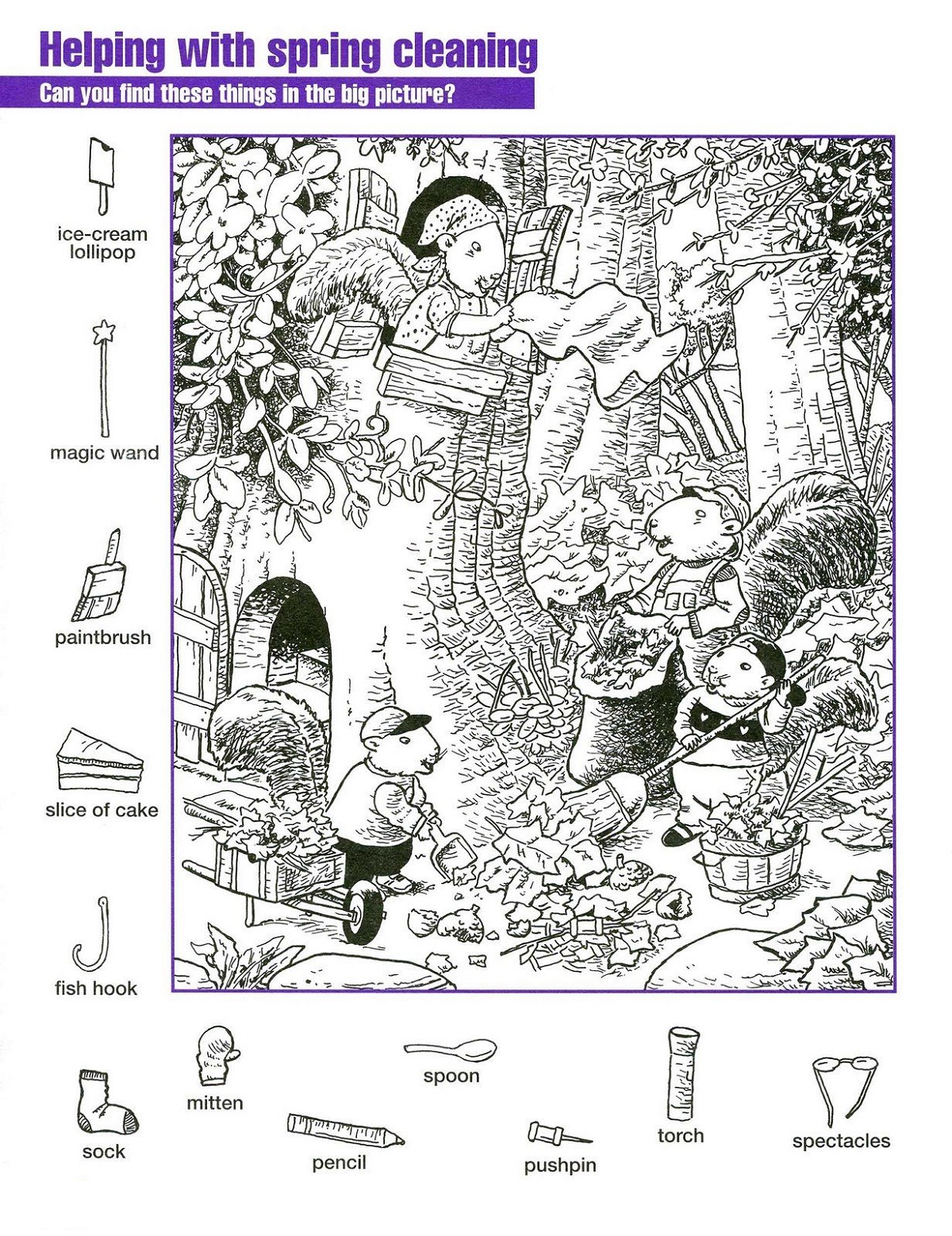 POWODZENIA!